Application For Third Sixth Pupillage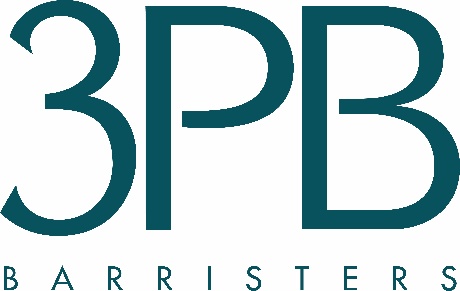 Surname:	First Name:Centre at which you wish to be located (if any preference) :Please complete all parts of this form in sufficient detail for us to assess your application and email it to us together with a covering letter of not more than two pages in 1.5 line spacing and also provide 2 suitably redacted pieces of recent written work (e.g., advice, skeleton argument).  Please be aware that if called for an interview we may ask you to do a short advocacy presentation.We do not accept paper applications.  Please email your completed form to Applications@3pb.co.uk Practising CertificatePlease confirm that you either have your full practicing certificate or that you expect to have it by the time you wish to commence your Third Six.Other Legal ExperiencePlease set out any other relevant legal experience (not mini-pupillages or work experience):Chambers/Employer:Dates from: Role and experience:Receipts/Salary at end of experience:Outstanding Fees:I confirm that the information given in this application form is true and I understand that if such information is not true, 3PB Barristers may withdraw any offer of Third Six Pupillage and may report me to the Bar Standards Board.Signed:Dated:STRICTLY CONFIDENTIAL3PB’s Commitment to Equality and Diversity3PB welcomes and encourages applications from all sections of the local, national and international community. We select candidates solely on the basis of merit and ability. The information requested in this form is required to assess your suitability. The information provided will only be used for this purpose and to help 3PB monitor the effectiveness of its Equality and Diversity Policy.Personal DetailsName of ApplicantContact email addressContact telephone numberInnDate of Call to the BarPermanent AddressWhy 3PB?Please tell us why you want to join 3PB Barristers.Which Group or groups?Please explain which group or groups you are interested in joining and explain what you can bring to 3PB and the group(s) in particular.Plans and commitmentWhat goals do you have in the short and medium term?  How do you propose to work towards achieving them?Current position/ExperiencePlease tell us about your current Chambers/Employers:Chambers/Employer:Dates from: Role and experience:Receipts for past 12 months:Outstanding Fees:Please explain why you wish to leave your current role:PupillagePlease tell us where and on what date you completed or will complete your pupillage.  If you had/have waivers for some or all of your pupillage, please attach the confirmatory letter(s) of waiver from the Bar Standards Board.educational informationPlease tell us about your undergraduate degree(s) Degree date:Course undertaken:Classification:Please tell us the dates and classification of any law conversion course and of the Bar Professional CoursePlease tell us about any other post-graduate degrees:Please tell us about any other relevant qualifications (such as mediation training):Other InformationPlease set out any other information you think will support your application to us (max 250 words).